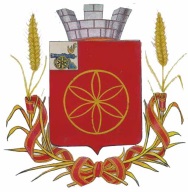 АДМИНИСТРАЦИЯ ПЕРЕВОЛОЧСКОГО  сельского   поселения РУДНЯНСКОГО района Смоленской области                                                      ПОСТАНОВЛЕНИЕот  27  февраля  2019  года   № 15Рассмотрев заявление Ивченковой Анны Анатольевны о разрешении приватизации квартиры № 1, жилого дома № 13, ул. Советская, г. Рудня, Смоленской области, в соответствии с Федеральным законом от 04.07.1991г. №1541-1 «О приватизации жилищного фонда в Российской Федерации», решением Совета депутатов Переволочского сельского поселения Руднянского района Смоленской области от 16.02.2006г. №1 «О приватизации жилищного фонда на территории Переволочского сельского поселения Руднянского района Смоленской области Администрация Переволочского сельского поселения Руднянского района Смоленской области постановляет: Предоставить в долевую собственность гражданам: Ивченковой Анне Анатольевне, Большакову Богдану Владимировичу и Большаковой Милане Владимировне трехкомнатную  квартиру, общей площадью 52,4 кв.м.,  в том числе жилой 38,1 кв.м, расположенную по адресу: Смоленская область, г. Рудня, ул. Советская, дом №13, квартира № 1.Контроль за исполнением настоящего постановления оставляю за собой. Глава муниципального образованияПереволочского сельского поселенияРуднянского района Смоленской области                                    В.А.Черняков                                                                                                              О бесплатной передаче в собственность жилой квартиры, расположенной по адресу: Смоленская область, г. Рудня, ул. Советская, д.13, кв.1